		Agreement			Concerning the Adoption of Harmonized Technical United Nations Regulations for Wheeled Vehicles, Equipment and Parts which can be Fitted and/or be Used on Wheeled Vehicles and the Conditions for Reciprocal Recognition of Approvals Granted on the Basis of these United Nations Regulations*(Revision 3, including the amendments which entered into force on 14 September 2017)_________		Addendum 62 – UN Regulation No. 63		Revision 1 - Amendment 4Supplement 4 to the 02 series of amendments – Date of entry into force: 29 December 2018		Uniform provisions concerning the approval of L1 category vehicles with regard to sound emissionThis document is meant purely as documentation tool. The authentic and legal binding texts is: ECE/TRANS/WP.29/2018/62._________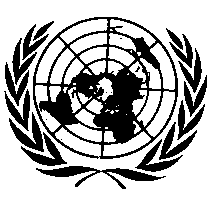 UNITED NATIONSParagraph 1, amend to read:		"1.		Scope	This Regulation applies to vehicles of category L11 with regard to sound emission. Pure electric vehicles, including vehicles with auxiliary electric propulsion, are not in the scope of this Regulation."Annex 3,Paragraph 2.2.1., amend to read:"2.2.1.	General conditionBefore the measurements are started, the engine shall be brought to its normal operating conditions as regards:(a)	Temperatures;(b)	Tuning;(c)	Fuel;(d)	Sparking plugs, carburettor(s), etc., (as appropriate).If the vehicle is fitted with fans with an automatic actuating mechanism, this system shall not be interfered with during the sound measurements.If the vehicle is equipped with devices which are not necessary for its propulsion, but which are used whilst the vehicle is in normal service on the road, those devices shall be in operation in accordance with the specifications of the manufacturer.	In the case of compressed air engines, the normal operating conditions, which do not fall under the above mentioned ones in this paragraph, shall be agreed between the manufacturer and the type-approval authority and shall be annexed to the manufacturer's application for type-approval in accordance with this Regulation."Paragraph 3.1.2.1., amend to read:"3.1.2.1.	Acceleration test executionThe vehicle shall approach line AA' at an initial steady speed as specified below. When the front of the vehicle reaches line AA' the accelerator control shall be fully opened as quickly as practically possible and kept in that position until the rear of the vehicle reaches line BB'; the accelerator control shall then be returned as quickly as possible to the idle position.For all measurements, the vehicle shall be driven in a straight line along the test track in such a way that the track of the median longitudinal plane of the vehicle is as close as possible to the line CC'."Paragraph 3.2.3.2., amend to read:"3.2.3.2. 	Position and preparation of the vehicle Before the measurements are started, the engine of the vehicle shall be brought to its normal operating temperature, if it is an internal combustion engine, or to its normal operating condition, if it is a compressed air engine. If the vehicle is equipped with automatic fans, no adjustment shall be made to them during the measurement of the sound level.While measurements are being made, the gear lever shall be in neutral. If the transmission cannot be disconnected, the drive wheel of the vehicle should be allowed to run under no-load conditions by, for example, placing the vehicle on its stand."Paragraph 3.2.3.3.2.2., amend to read:"3.2.3.3.2.2.	The engine speed shall be gradually increased from idle to the target engine speed and held constant within a tolerance band of ±5 per cent. Then the accelerator control shall be rapidly released and the engine speed shall be returned to idle. The sound pressure level shall be measured during a period consisting of constant engine speed of at least 1 s and throughout the entire deceleration period. The maximum sound level meter reading shall be taken as the test value.A measurement shall be valid only if the test engine speed did not deviate from the target engine speed by more than the specified tolerance of ±5 per cent for at least 1 s."Paragraph 4.2., amend to read:"4.2.	In order to facilitate in use compliance test of vehicles, the following information relating to the sound pressure level measurements carried out in accordance with paragraph 3.1. of Annex 3 for the vehicle in motion is referred to as in use compliance reference data:(a)	Gear (i) or, for vehicles tested with non-locked gear ratios, the position of the gear selector chosen for the test;(b)	The vehicle speed vAA’ in km/h at the beginning of the maximum speed or acceleration test with the accelerator control fully engaged in gear (i); and(c)	The final test result in dB(A) as determined according to paragraph 3.1.4. of this annex."Paragraph 5.1.4.2.6., amend to read:"5.1.4.2.6.	The power indicated by the dynamometer shall be 50 per cent of the power with the accelerator control fully engaged, measured at 75 per cent of the rated engine speed as defined in paragraph 2.7. of this Regulation."Annex 4, amend to read:"Annex 4		Maximum sound level limits (new vehicles)"E/ECE/324/Rev.1/Add.62/Rev.1/Amend.4−E/ECE/TRANS/505/Rev.1/Add.62/Rev.1/Amend.4E/ECE/324/Rev.1/Add.62/Rev.1/Amend.4−E/ECE/TRANS/505/Rev.1/Add.62/Rev.1/Amend.416 January 2019Maximum design speed in km/hMaximum sound level values in dB(A)< 25> 256671Cycles designed to pedal equipped with an auxiliary propulsion, other than electrical, with the primary aim to aid pedalling and output of auxiliary propulsion is cut off at a vehicle speed ≤ 25 km/h63